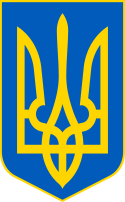 У К Р А Ї Н ААВАНГАРДІВСЬКА СЕЛИЩНА  РАДАОДЕСЬКОГО РАЙОНУ ОДЕСЬКОЇ ОБЛАСТІР І Ш Е Н Н Я    Розглянувши клопотання ТОВ «ГУД МАРК» (код ЄДРПОУ 40253879) про зменшення розміру орендної плати за земельну ділянку з кадастровим номером 5123783500:02:001:0664, що знаходиться за адресою: Одеська область, Одеський район, с. Прилиманське, вул. Нижня, 118 Б та яка пебуває в оренді згідно договору оренди землі від 12.07.2018 р., керуючись ст. 12, 83, 93, 122 Земельного кодексу України, ст. ст. 10, 26, 59 Закону України «Про місцеве самоврядування в Україні», ст. ст.  4, 8, 15, 21, 23 Закону України «Про оренду землі», Указом президента України №64/2022 «Про введення воєнного стану в Україні» зі змінами, пп. 69.14. п. 69. ч. 6) ст.11 Закону України «Про внесення змін до Податкового кодексу України та інших законодавчих актів України щодо дії норм на період дії воєнного стану», ст. 288 Податкового кодексу України, враховуючи рекомендації Постійної комісії з питань земельних відносин, природокористування, охорони пам’яток, історичного середовища та екологічної політики, Авангардівська селищна рада вирішила:1. Внести зміни до Договору оренди земельної ділянки від 12.07.2018 р., зареєстрованого в Державному реєстрі речових прав на нерухоме майно 10.08.2018 за № 27539784, укладеного з ТОВ «ГУД МАРК» для будівництва комплексу торгівлі паливо-мастильними матеріалами за адресою: Одеська область, Одеський район, с. Прилиманське, вул. Нижня, 118 Б (додається).2. Доручити селищному голові укласти додаткову угоду з ПП «ГУД МАРК» про внесення змін договору оренди земельної ділянки від 12.07.2018р.3. Контроль за виконанням рішення покласти на Постійну комісію з питань земельних відносин, природокористування, охорони пам’яток, історичного середовища та екологічної політики.Селищний голова                                                             Сергій ХРУСТОВСЬКИЙ№ 1306 -VІІІвід 08.07.2022 р.Додаток до рішенняАвангардівської селищної ради№ 1306 –VІІІ від 08.07.2022 року Зміни до  Договору оренди земельної ділянки від 12.07.2022, зареєстрованого в Державному реєстрі речових прав на нерухоме майно 10.08.2018 за                         № 27539784, укладеного з ТОВ «ГУД МАРК» для будівництва комплексу торгівлі паливо-мастильними матеріалами за адресою: Одеська область, Одеський район, с. Прилиманське, вул. Нижня, 118 Б1. Пункт 4.1. розділу 4. «ОРЕНДНА ПЛАТА» основного Договору викласти в такій редакції:«4.1. З 01.01.2022 р. нормативна грошова оцінка земельної ділянки з урахуванням коефіцієнта індексації нормативної грошової оцінки земель за 2021 рік для земель населених пунктів та інших земель несільськогосподарського призначення (Кі - 1,1) становить 3 125 767,88 грн (три мільйони сто двадцять п’ять тисяч сімсот шістдесят сім гривень 88 копійок».	2. Пункт 4.2. розділу 4. «ОРЕНДНА ПЛАТА» основного Договору доповнити абзацом в такій редакції:«4.2. З 01.03.2022 р. до 01.03.2023 р. орендна плата за земельну ділянку вноситься Орендарем у грошовій формі в розмірі 6-ти відсотків від нормативної грошової оцінки земельної ділянки.».Секретар селищної ради				                      Валентина ЩУРПро укладання додаткової угоди з ТОВ «ГУД МАРК» 